附件1：我校学位研究生招生微信公众号二维码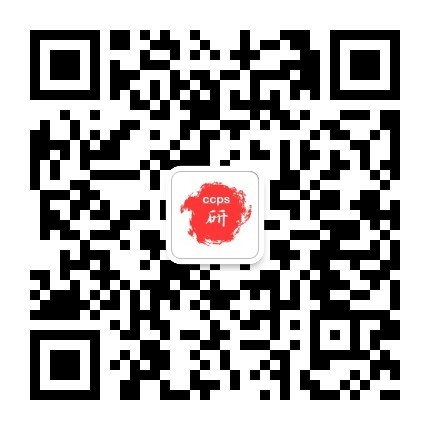 